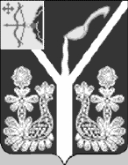 АДМИНИСТРАЦИЯ МУНИЦИПАЛЬНОГО ОБРАЗОВАНИЯСОВЕТСКОЕ ГОРОДСКОЕ ПОСЕЛЕНИЕКИРОВСКОЙ ОБЛАСТИПОСТАНОВЛЕНИЕ05.07.2018                                                                                                          № 474	                                                   г. СоветскОб утверждении Положений опроведении конкурсов к Дню города в 2018 году1. Утвердить:	1.1. Положение о  XII открытом городского конкурсе карнавальных команд «Карнавал в Советске» на тему «Не жизнь, а сказка!» Прилагается .	1.2. Положение о проведении 5 городского смотра-конкурса «Огородное пугало». Прилагается .1.3.  Положение   о проведении  смотра-конкурса за звание «Дом образцового содержания среди владельцев индивидуальных жилых домов». Прилагается.	1.4. Положение  о смотре-конкурсе за звание «Лучшая придомовая  территория многоквартирного жилого дома». Прилагается.	1.5. Положение о смотре-конкурсе «Самая благоустроенная  территория организации, предприятия, учреждения». Прилагается.	1.6. Положение о смотре-конкурсе «Самая благоустроенная  улица, квартал г. Советска». Прилагается.           2. Разместить утверждённые Положения на официальном сайте города Советска.Глава администрации муниципальногообразования Советское городское поселение                       Н.А. МалковУтверждаю:Глава города Советска Н.А.МалковПОЛОЖЕНИЕ о ХП  открытом городском конкурсе  карнавальных команд « КАРНАВАЛ В СОВЕТСКЕ»на тему «Не жизнь, а сказка!» 4 августа 2018 года                                          г. Советск1. Учредители: - Администрация города Советска- МУК «Районный Дом народного творчества».2.Цель смотра-конкурса:Привлечение для участия в конкурсе карнавальных команд максимально большее количество трудовых коллективов, учебных заведений, детских садов и других организаций.3.Задача:Организация массового зрелищного мероприятия для населения в день празднования Дня города Советска. 4.Условия конкурса: - городской  конкурс карнавальных команд «Карнавал в Советске»  на тему «Не жизнь, а сказка!» состоится  4 августа 2018  года с 16.00 часов  / в День города Советска/; - движение карнавальных колонн будет  проходить по маршруту  «Психоневрологическая больница – улица Ленина - РДНТ с улицы Кирова»;- в городском конкурсе карнавальных команд   могут принять участие все желающие организации – предприятия, учреждения, индивидуальные предприниматели, зарегистрировавшиеся до 31 июля 2018  года в оргкомитете по проведению карнавального шествия;- задача участников - ярким языком театрализации раскрыть тему «Не жизнь, а сказка!». Команды проходят по утвержденному маршруту - на 2-х перекрестках улицы Ленина; по ходу шествия команды представляют мини-выступления длительностью до 30 секунд (речёвка, танец, театрализация…); на главной сцене команды  выступают с основной конкурсной программой (номер не может быть более 5 минут). Организационное собрание представителей команд состоится       июля в МУК РДНТ с        часов.5.Награждение.- Победители конкурса  награждаются дипломами  и  призами. 6. Заявки на участие принимаются в РДНТ до 31 июля 2018 года по заявке(т.р.21453. 22084 , 21807 Наумовой О.М сот. 89123768572;электронная почта  rdnt@yandex.ru.ЗаявкАНА УЧАСТИЕ  В 12-м ОТКРЫТОМ  ГОРОДСКОМ КОНКУРСЕ  КАРНАВАЛЬНЫХ КОМАНД на тему  «Не жизнь, а сказка!»4 августа  2018 ГОДА1. Район________________________________________________________________2. Название организации, Ф.И.О.руководителя____________________________________________________ 3. Название команды_________________________________________________________      4. Сколько раз участвовали в театрализованном шествии, награды______________________________________________________________5. Ф.И.О. ответственного:_____________________________________________________6. Контактные телефоны  (рабочий, домашний, сотовый) __________________________Дата							Подпись руководителя организации (участника)  _______________________Согласие на обработку персональных данных в МУК «Районный Дом народного творчества»(от партнера)Я, __________________________________________________________________,                                                  (Ф.И.О. полностью)Паспорт:_____________________выдан________________________________________________________________________________________________________                                            (наименование организации, выдавшей паспорт)Настоящим даю согласие на обработку в муниципальном утверждении культуры «Районный Дом народного творчества» по адресу: 613340, г. Советск, ул. Карла Маркса, 21 (далее – МУК РДНТ)  следующих персональных данных (отметить «галочкой»):о паспортные данные;о идентифицированный номер налогоплательщика;о номер страхового свидетельства государственного пенсионного страхования;о адрес места регистрации, проживания;о контактный телефон;о фотографии (индивидуальные, групповые);о (иное - указать) _____________________ ______________________________Способ обработки персональных данных_____________смешанный__________(автоматизированный, неавтоматизированный, смешанный)Цель обработки персональных данных:• соблюдение действующего законодательства РФ, локальных документов МУК РДНТ, регламентирующих вопросы работы с персональными данными;• соблюдение Устава МУК РДНТ;• размещение на официальном сайте МУК РДНТ информации о деятельности МУК РДНТ;• (иное) – проведение городского смотра-конкурса «Огородное пугало» Действия, осуществляемые работниками МУК РДНТ в отношении персональных данных:• сбор, запись, систематизация, накопление, хранение, уточнение (обновление, изменение) в электронном виде и на бумажном носителе;• использование в указанных целях;• передача в порядке, предусмотренном действующим законодательством РФ;• блокирование (не включает ограничения моего доступа к персональным данным);• удаление, уничтожение.Согласие действует с момента подписания_____________________________                              (указать дату или условия окончания действия согласия)_____________________________________________________________________Согласие может быть отозвано в любой момент по моему письменному заявлению.«____»________________ 20___г. _______________ ___________________                                                                  подпись                        расшифровкаУтверждаю:______________________Глава города Советска Н.А. МалковПОЛОЖЕНИЕ5 городского творческого смотра-конкурса«Огородное пугало»,в рамках празднования Дня города4 августа 2018 года1. Учредители:- Администрация  города  Советска- МУК «Районный Дом народного творчества»2.Цель и задачи:-привлечение для участия в празднике как можно большее количество творческих людей любого возраста,  изучение и сохранение народных традиций, пропаганда защиты природы.
- популяризировать различные направления и жанры декоративно-прикладного творчества путем показа работ;
- привлечь жителей города к созидательной деятельности;
- выявить новые имена талантливых мастеров декоративно-прикладного творчества.Городской смотр-конкурс «Огородное пугало» состоится 4 августа 2018 годас 10. 00 часов.3.Условия:В городском смотре – конкурсе принимают участие все желающие.На конкурс участники представляют огородное пугало, изготовленное собственными руками из различных подручных материалов, в любой технике и  тематике.Высота огородного пугала должна составлять не менее 1,5 метра.Необходимо придумать название или имя пугала.Пугало должно иметь устойчивую опору или подставку. При демонстрации допускается дополнительная декорация для наиболее яркого раскрытия достоинств изделия. Площадь, представляемая под всю композицию, не более 1 кв.м.Конкурсная работа должна быть снабжена табличкой  размером А5 (15х21)  с указанием:Ф.И.О. автора, год рождения, (полное название  организации)название работы.Среди участников выделяются 3 возрастные категории:- дети до 14 лет;- участники от 15 лет;- коллективные работы. Заявки по форме на участие и согласие на обработку персональных данных принимаются в РДНТ до 26 июля 2018 года.Выставка экспонатов «Огородное пугало» будет оформлена на площади у РДНТ с 10 часов (готовые экспонаты необходимо принести 1-2 августа в РДНТ).Награждение  участников   будет   проходить на площади РДНТ 4 августа с 16:00 ч.4.Награждение.Победители получат ценные призы, все участники награждаются благодарственными письмами.По всем организующим вопросам обращаться в РДНТ (т.р.21453,  22084 , 21807 Власовой Галине Николаевне сот. 8922 938 91 76, электронная почта RDNT@yandex.ru)ФОРМА ЗАЯВКИНА УЧАСТИЕ В ГОРОДСКОМ СМОТРЕ-КОНКУРСЕ«Огородное пугало»в рамках празднования Дня города4 августа 2018 года1. Ф.И.О.участника, (полное название организации) ________________________2. Возраст____________________________________________________________3. Название работы____________________________________________________4. Номинация_________________________________________________________4. Контактные телефоны (рабочий, сотовый) ______________________________Дата ______________________ Подпись _______________________Согласие на обработку персональных данных в МУК «Районный Дом народного творчества»(от партнера)Я, __________________________________________________________________,                                                  (Ф.И.О. полностью)Паспорт:_____________________выдан________________________________________________________________________________________________________                                            (наименование организации, выдавшей паспорт)Настоящим даю согласие на обработку в муниципальном утверждении культуры «Районный Дом народного творчества» по адресу: 613340, г. Советск, ул. Карла Маркса, 21 (далее – МУК РДНТ)  следующих персональных данных (отметить «галочкой»):о паспортные данные;о идентифицированный номер налогоплательщика;о номер страхового свидетельства государственного пенсионного страхования;о адрес места регистрации, проживания;о контактный телефон;о фотографии (индивидуальные, групповые);о (иное - указать) _____________________ ______________________________Способ обработки персональных данных_____________смешанный__________(автоматизированный, неавтоматизированный, смешанный)Цель обработки персональных данных:• соблюдение действующего законодательства РФ, локальных документов МУК РДНТ, регламентирующих вопросы работы с персональными данными;• соблюдение Устава МУК РДНТ;• размещение на официальном сайте МУК РДНТ информации о деятельности МУК РДНТ;• (иное) – проведение городского смотра-конкурса «Огородное пугало» Действия, осуществляемые работниками МУК РДНТ в отношении персональных данных:• сбор, запись, систематизация, накопление, хранение, уточнение (обновление, изменение) в электронном виде и на бумажном носителе;• использование в указанных целях;• передача в порядке, предусмотренном действующим законодательством РФ;• блокирование (не включает ограничения моего доступа к персональным данным);• удаление, уничтожение.Согласие действует с момента подписания_____________________________                              (указать дату или условия окончания действия согласия)_____________________________________________________________________Согласие может быть отозвано в любой момент по моему письменному заявлению.«____»________________ 20___г. _______________ ___________________                                                                  подпись                        расшифровка Постановлением администрации муниципального образования Советское городское поселение от 05.07.2018№ 474Положение о смотре-конкурсе «Самая благоустроеннаятерритория организации, предприятия, учреждения»1.Общие положения.Настоящее Положение определяет порядок и условия организации и проведения смотра- конкурса «Самая благоустроенная территория предприятия, учреждения» на территории города Советска.2.	Цель смотра-конкурсаМотивация трудовых коллективов организаций, предприятий, учреждений к системной работе по надлежащему содержанию прилегающей территории. Выявление лучших образцов содержания территории и поощрение руководителей этих организаций (предприятий, учреждений).3.	Участники смотра-конкурсаВ смотре - конкурсе могут принять участие предприятия, учреждения и организации независимо от форм собственности.4.	Условия смотра-конкурсаОрганизации (предприятия, учреждения), участвующие в конкурсе не должны иметь предписаний, замечаний по итогам круглогодичного контроля за соблюдением Правил по благоустройству территории муниципального образования Советское городское поселение.Предварительный смотр организаций (предприятий, учреждений) производится комиссией на месте.5.	Организация проведения смотра-конкурсаСмотр-конкурс проводится в период с 25 июля 2018 г. по 30 июля 2018 года.Все работы по благоустройству территорий на конкурсных объектах должны быть завершены до 30.07.2018 года. Объекты с незавершенными работами на момент обследования оцениваются в том состоянии, в котором они находятся на момент обследования.Конкурсной комиссией подводятся итоги по всем критериям. Итоги оформляются протоколом, который визируется каждым членом конкурсной комиссии.6.	Критерии оценкиПодведение итогов смотра-конкурса и установление победителей проводится среди участников конкурса комиссией по следующим критериям:-	содержание прилегающей территории: уборка территории от мусора, скашивание сорной травы;-	состояние устройств освещения здания и территории;-	состояние архитектурных форм: скамеек, урн, ограждений;-	содержание зеленых насаждений, цветочное оформление;-	состояние и содержание дорожного покрытия и тротуаров, водоотводных канав;7. НаграждениеПодведение итогов смотра-конкурса проводится комиссией путем открытого голосования. В случае равенства голосов, решающим является голос председательствующего.Решение конкурсной комиссии оформляется протоколом и информация о результатах смотра - конкурса и публикуется в газете. По итогам смотра - конкурса определяется одно призовое место. Конкурсная комиссия имеет право не определять победителей, если никто из участников конкурса не соответствует критериям оценки.Победители смотра-конкурса занявшие призовые места (I, II, III место) награждаются  благодарственными письмами и ценными подарками.Процедура награждения проходит 04 августа 2018 г. на торжественном мероприятии, посвященном Дню города.УТВЕРЖДЕНО: Постановлением администрации муниципального образования Советское городское поселение от 05.07.2018№ 474Состав комиссии к смотру-конкурсу «Самая благоустроенная территория организации, предприятия, учреждения».Председатель комиссии:Малков Николай Александрович - глава администрации муниципального образования  Советское городское поселениеЧлены комиссии:Коноплёв Сергей Викторович – заведующий отделом ЖКЖ Ворожцова Лариса Николаевна - специалист администрации муниципального образования Советское городское поселениеШашкова Елена Степановна - главный архитектор администрации муниципального образования Советское городское поселениеЖукова Наталия Сергеевна - депутат Думы г. СоветскаМочалова Лидия Григорьевна - депутат Думы г. СоветскаПоложение УТВЕРЖДЕНО: Постановлением администрации муниципального образования Советское городское поселение от 05.07.2018№ 474ПоложениеО смотре-конкурсе«Лучшая придомовая территория многоквартирного жилого дома»1.Общие положенияКонкурс на лучшее оформление придомовой территории многоквартирных жилых домов проводится в рамках реализации муниципальной программы по благоустройству территории муниципального образования Советское городское поселение и направлен на более широкое вовлечение в работу по благоустройству придомовых территорий населения.2.	Цель конкурсаКомплексное благоустройство придомовых территорий и создание соответствующего общественного мнения о необходимом благоустройстве придомовой территории, расширения инициативы жителей города в этой сфере.З. Участники конкурсаВ конкурсе могут принять участие:-	жители многоквартирных домов-	управляющие компании4.	Условия конкурсаВ конкурсе оценивается состояние и комплектность объектов благоустройства на придомовой территории, созданные малых архитектурных форм силами жителей домов и управляющей компанией. Конкурс проводится с 25 июля 2018 года по 30 июля 2018 года. Предварительный смотр придомовых территорий многоквартирных жилых домов проводится комиссией на месте.Итоги утверждаются конкурсной комиссией. Решения комиссией принимаются на своих заседаниях коллегиально и оформляются протоколом (председатель комиссии при равных голосах имеет право решающего голоса).5. Организация проведения конкурсаВсе работы по благоустройству территорий на конкурсных объектах должны быть завершены до 30.07.2018 года. Объекты с незавершенными работами на момент обследования оцениваются в том состоянии, в котором они находятся на момент обследования.Конкурсной комиссией подводятся итоги по всем критериям. Итоги оформляются протоколом, который визируется каждым членом конкурсной комиссии.6.	Критерии оценкиПодведение итогов проводится по следующим критериям:-	состояние уборки придомовой территории (по итогам осенне – зимнего и летнего периода)-	наличие и состояние зеленых насаждений (газон, цветники, кустарники, деревья)-	наличие и состояние урн, скамеек, декоративных ограждений-	наличие и состояние спортивных площадок-	наличие и состояние детских игровых площадок-	наличие и состояние оригинальных малых архитектурных форм, а также художественный и технический уровень выполненных работ-	охват объекта благоустройства (площадь придомовой территории, площадь благоустроенной территории)7.	Награждение победителей конкурсаПобедители конкурса (домкомы или управляющие компании), занявшие призовые места, занявшие призовые места (I, II, III место) награждаются  благодарственными письмами и ценными подарками.Процедура награждения проходит 04 августа 2018 г. на торжественном мероприятии, посвященном Дню города.УТВЕРЖДЕНО: Постановлением администрации муниципального образования Советское городское поселение от 05.07.2018№ 474Состав комиссии к смотру-конкурсу «Лучшая придомовая территория многоквартирного жилого дома».Председатель комиссии:Малков Николай Александрович - глава администрации муниципального образования  Советское городское поселениеЧлены комиссии:Коноплёв Сергей Викторович – заведующий отделом ЖКЖ Шашкова Елена Степановна - главный архитектор администрации муниципального образования Советское городское поселениеКуклина Светлана Валерьевна - специалист администрации муниципального образования Советское городское поселениеЖукова Наталия Сергеевна - депутат Думы г. СоветскаМочалова Лидия Григорьевна - депутат Думы г. Советска                                                                                      Положение УТВЕРЖДЕНО: Постановлением администрации муниципального образования Советское городское поселение от 05.07.2018№ 474ПоложениеО смотре-конкурсе  «Дом образцового содержания» среди владельцев индивидуальных  жилых домов.1.	0бщие положенияНастоящее Положение определяет порядок организации и определения победителя смотра- конкурса «Дом образцового содержания».2.	Цель конкурсаОсновной целью проведения конкурса является улучшение внешнего облика города, поддержания чистоты и порядка на его улицах, на придомовых территориях частного сектора, поощрения творческой инициативы и активности жителей в ходе проведения работ по благоустройству и повышения эстетического облика города.3.	Участники конкурса.Принять участие в конкурсе могут жители городского частного сектора.4.	Условия конкурса.В конкурсе оцениваются:-	наружный вид дома-	чистота и порядок на прилегающей территории-	наличие клумб, газонов, зелёных насаждений-	состояние ограждений (ворот, калиток, забора)-	наличие и состояние дорожек внутридомовой и придомовой территории-	оригинальность колористического и композиционного решения-	наличие табличек с названием улиц и номеров домов.Дома, участвующие в конкурсе не должны иметь предписаний, замечаний по итогам круглогодичного контроля за соблюдением Правил по благоустройству территории муниципального образования Советское городское поселение.Предварительный смотр организаций (предприятий, учреждений) производится комиссией на месте.5. Организация проведения конкурсаСмотр-конкурс проводится в период с 25 июля 2018 г. по 30 июля 2018 года.Все работы по благоустройству территорий на конкурсных объектах должны быть завершены до 30.07.2018 года. Объекты с незавершенными работами на момент обследования оцениваются в том состоянии, в котором они находятся на момент обследования.Конкурсной комиссией подводятся итоги по всем критериям. Итоги оформляются протоколом, который визируется каждым членом конкурсной комиссии.6.	Критерии оценкиПри подведении итогов применяется 5 - бальная система оценки: 5 баллов - отлично; 4 балла - хорошо; 3 балла - удовлетворительно; 2 балла - неудовлетворительно; 1 балл - отсутствует.7.	НаграждениеПобедители конкурса (домкомы или управляющие компании), занявшие призовые места, занявшие призовые места (I, II, III место) награждаются  благодарственными письмами и ценными подарками.Процедура награждения проходит 04 августа 2018 г. на торжественном мероприятии, посвященном Дню города.УТВЕРЖДЕНО: Постановлением администрации муниципального образования Советское городское поселение от 05.07.2018№ 474Состав комиссии к смотру-конкурсу «Дом образцового содержания» среди владельцев индивидуальных жилых домов.Председатель комиссии:Малков Николай Александрович - глава администрации муниципального образования  Советское городское поселениеЧлены комиссии:Коноплёв Сергей Викторович – заведующий отделом ЖКЖ Шашкова Елена Степановна - главный архитектор администрации муниципального образования Советское городское поселениеКуклина Светлана Валерьевна - специалист администрации муниципального образования Советское городское поселениеЖукова Наталия Сергеевна - депутат Думы г. СоветскаМочалова Лидия Григорьевна - депутат Думы г. СоветскаПоложение УТВЕРЖДЕНО: Постановлением администрации муниципального образования Советское городское поселение от 05.07.2018№ 474ПоложениеО смотре-конкурсе «Самая благоустроенная улица, квартал г. Советска» 1.Общие положенияНастоящее Положение определяет порядок и условия организации и проведения смотра- конкурса на самую благоустроенную улицу, квартал.  2.	Цель конкурсаКомплексное благоустройство придомовых территорий улиц города Советска. З. Участники конкурсаВ конкурсе могут принять участие:-	жители улиц-        жители одного квартала4.	Условия конкурсаВ конкурсе оценивается состояние и комплектность объектов благоустройства на придомовой территории улиц города Советска, созданные малых архитектурных форм силами жителей домов. Конкурс проводится с 25 июля 2018 года по 30 июля 2018 года. Предварительный смотр улиц, кварталов, проводится комиссией на месте.Итоги утверждаются конкурсной комиссией. Решения комиссией принимаются на своих заседаниях коллегиально и оформляются протоколом (председатель комиссии при равных голосах имеет право решающего голоса).5. Организация проведения конкурсаВсе работы по благоустройству территорий, на конкурсных объектах улиц города должны быть завершены до 30.07.2018 года. Конкурсной комиссией подводятся итоги по всем критериям. Итоги оформляются протоколом, который визируется каждым членом конкурсной комиссии.6.	Критерии оценкиПодведение итогов проводится по следующим критериям:-	состояние уборки улиц, кварталов (по итогам летнего периода)-	наличие и состояние зеленых насаждений (газон, цветники, кустарники, деревья)-	наличие и состояние урн, скамеек, декоративных ограждений-	наличие и состояние оригинальных малых архитектурных форм, а также художественный и технический уровень выполненных работ7.	Награждение победителей конкурсаПобедители конкурса (домкомы или управляющие компании), занявшие призовые места, занявшие призовые места (I, II, III место) награждаются  благодарственными письмами и ценными подарками.Процедура награждения проходит 04 августа 2018 г. на торжественном мероприятии, посвященном Дню города.УТВЕРЖДЕНО: Постановлением администрации муниципального образования Советское городское поселение от 05.07.2018№ 474Состав комиссии к смотру-конкурсу«Самая благоустроенная улица, квартал г. Советска» Председатель комиссии:Малков Николай Александрович - глава администрации муниципального образования  Советское городское поселениеЧлены комиссии:Коноплёв Сергей Викторович – заведующий отделом ЖКЖ Шашкова Елена Степановна - главный архитектор администрации муниципального образования Советское городское поселениеКуклина Светлана Валерьевна - специалист администрации муниципального образования Советское городское поселениеЖукова Наталия Сергеевна - депутат Думы г. СоветскаМочалова Лидия Григорьевна - депутат Думы г. Советска